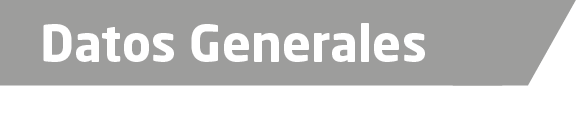 GeneralesFormación Académica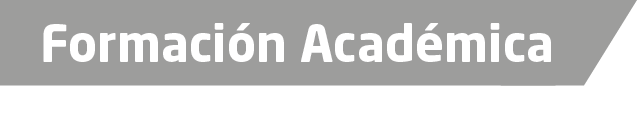 Trayectoria Profesional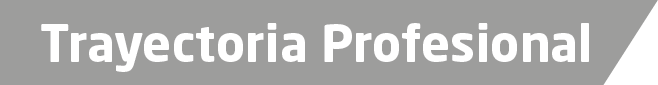 s de Conocimiento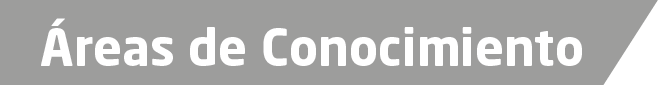 DERECHO PENAL ENFOCADO A LOS MEDIOS ALTERNOS PARA SOLUCIÓN DE CONFLICTOS.DERECHO PENAL ENFOCADO A LA MATERIA DE RESPONSABILIDAD JUVENIL Y CONCILIACIÓN.DERECHO PENAL ENFOCADO A LA INVESTIGACIÓN DE DELITOS DIVERSOS.NOMBRE: KARLA MARIA LUISA MURCIA FLORESCEDULA PROFESIONAL: 9590540 ( LICENCIATURA EN DERECHO)TELEFONO DE OFICINA 2288-14-72-14CORREO ELECTRÓNICO: kmurcia@msn.comLICENCIATURA EN DERECHO EN EL INSTITUTO UNIVERSITARIO PUEBLA  AÑO 2002.-2006DIPLOMADO EN DESTREZAS Y HABILIDADES EN EL SISTEMA ACUSATORIO ABALADO POR UNIVERSIDAD VERACRUZANA Y LA PROCURADIA GENERAL DE JUSTICA EN EL ESTADO.MAESTRÍA EN PSICOLOGIA JURIDICA Y CRIMINALISTICA.( PASANTE) AÑO 2006-2008 INSTITUTO UNIVERSITARIO PUEBLA CERTIFICACIÓN TALLER ESPECIALIZADO PARA AGENTES DEL MINISTERIO PÚBLICO IMPARTIDO POR LA ACADEMIA REGIONAL DE SEGURIDAD PÚBLICA DE OCCIDENTE DEL SISTEMA PENAL ACUSATORIOAUXILIAR ADMINISTRATIVO EN EL AREA DE RECURSOS HUMANOS.AUXILIAR ADMINISTRATIVO EN EL AREA JURIDICO CONSULTIVO EN LOS DEPARTAMENTOS DE ESTADISTICA  CRIMINAL Y AMPAROSAUXILIAR ADMINISTRATIVO EN EL AREA DE LA SECRETARIA PARTICULAR DEL C. PROCURADORAUXILIAR ADMINISTRATIVO EN LA COORDINACION DE LA POLICIA  MINISTERIAL. AUXILIAR ADMINISTRATIVO EN LA AGENCIA  PRIMERA INVESTIGADORA  ESPECIALIZADA EN  DELITOS  SEXUALES Y CONTRA LA  FAMILIA.OFICIAL SECRETARIO DE LA AGENCIA PRIMERA INVESTIGADORA ESPECIALIZADA EN DELITOS SEXUALES Y CONTRA  LA FAMILIA.OFICIAL SECRETARIO DE LA AGENCIA ESPECIALIZADA EN RECUPERACION DE VEHICULOS ROBADOS.OFICIAL SECRETARIO ADSCRITO A LA DIRECCION GENERAL DE INVESTIGACIONES MINISTERIALES.OFICIAL SECRETARIO ADSCRITA  A LA COORDINACIÓN DE AUXILIARES DEL C. PROCURADOR.AGENTE PRIMERA DE JUSTICIA ALTERNATIVA Y FACILITADORA CON PERSPECTIVA DE GENERO, EN LA  UNIDAD  INTEGRAL DE PROCURACION DE JUSTICIA AGENTE QUINTA DEL MINISTERIO PUBLICO  DE JUSTICIA ALTERNATIVA Y FACILITADORA, EN LA  UNIDAD  INTEGRAL DE PROCURACION DE JUSTICIAAGENTE  QUINTA  DEL MINISTERIO PUBLICO  DE JUSTICIA ALTERNATIVA Y FACILITADORA Y ESPECIALIZADA EN RESPONSABILIDAD JUVENIL,EN LA  UNIDAD  INTEGRAL DE PROCURACION DE JUSTICIA  FISCAL SEGUNDA ESPECIALIZADA EN RESPONSABILIDAD JUVENIL,, EN LA  UNIDAD  INTEGRAL DE PROCURACION DE JUSTICIA FISCAL SEGUNDA ADSCRITA A LA UNIDAD INTEGRAL DE PROCURACION DE JUSTICIA DISTRITO XALAPA